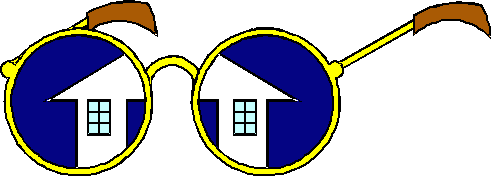 Housing Visions Continuum of Care June 8, 2016AgendaI.  	Call to Order - Introductions/ Welcome/ Sign InII.	Approval of May Meeting MinutesIII.	Balance of State CoC Program funding UpdateNeed Scorecard committee representative – Need ASAP!New Project Intent to Apply form http://bit.ly/23e1STr  - Need ASAP if anyone is planning to applyBonus points for serving chronically homeless or doing rapid rehousingRegional Restructuring Proposal Proposal to view - http://www.ncceh.org/files/7125/   Map to preview - http://www.ncceh.org/files/7128/ Time lineESG update Application expected to be released in AugustWho is going to be the ESG lead?  Need to submit to http://bit.ly/1spUpWr Coordinated AssessmentCoordinated Assessment Exchange – Tuesday June14th 3-4pm – must register to attend http://www.ncceh.org/events/951/ Next Coordinated Assessment Outcomes were due July 15 for April - June 2016Written StandardsWritten standards have been revised and were adopted To review standards adopted: http://www.ncceh.org/files/6202/   HMIS updateNew policy for obtaining a user licenseBoS HMIS Licensure Policy: http://www.ncceh.org/files/7129/ BoS HMIS Licensure Request Form: http://bit.ly/1TVGvFI Agency UpdatesAdjourn  Next meeting:    	July 14, 2016 at 12 noon at the Catawba County United WayShort SummaryReview and approval of Final Restructuring Proposal         The Restructuring Workgroup:o   Revised map based on feedback from Regional Committeeso   Created timeline with recommended benchmarks for transitiono   Worked with BoS staff to determine types of support provided during the transition         The BoS Steering Committee approved the proposal for restructuring Regional       Committees by January 1, 2017.  See final proposal at http://www.ncceh.org/files/7125/         FAQs  It is located at:        http://www.ncceh.org/files/7137/ ESG Update         ESG application expected to be released in August         Regional Committees should choose an ESG Lead and submit name by June 30th.o   Submit name at http://bit/ly/1spUpWr         BoS staff will have phone conversations with ESG Leads and RC leadership in August to      discuss local application process.         RCs can decide to apply in the current RC structure or in the new restructured system.CoC Competition Update         HUD expects the competition to run from June 30 – September 30 this year.o   Competition will include CoC-wide System Performance Measures  Length of homeless episodes  Returns to homelessness  Number of homeless people  Placement/retention of permanent housing  Employment/income growth         Agencies interested in applying for new projects -Intent to Apply form - http://bit.ly/23e1STr.         Scorecard Committee representative, please do so by  June 10th at http://bit.ly/1MZkUev.Coordinated Assessment         Next Coordinated Assessment Exchange call will be Tuesday, June 14th from 3-4 PM.        Register for the call at http://www.ncceh.org/events/951/.  The call will be on CA       implementation.         If your RC has not turned in your 1st quarter outcomes, please do so right away.  2nd       quarter outcomes will be due on July 15th.  The form is at       http://goo.gl/forms/QESzakx4xH. Written Standards         BoS staff is currently drafting written standards for emergency shelter, transitional       housing, homelessness prevention and rapid rehousing, and permanent supportive       housing.         Timeline for written standards:o   June 2016:  Drafting written standards; HUD/ESG office review and feedback;     Written Standards workgroup will meet to revise initial draftso   July 2016:  Introduction of drafts at the Steering Committeeo   July/August 2016: Feedback from Regional Committeeso   August 2016:  Written Standards workgroup will use feedback to revise draftso   September 2016:  Presentation of final drafts to Steering Committee for approvalHMIS Update         NC HMIS End User License Allocation Policy. Find the new policy at www.ncceh.org/files/7122Reminders         RRH Providers:  RRH subcommittee meeting on Friday, June 17th at 10:30 AM Register:  www.ncceh.org/events/959/